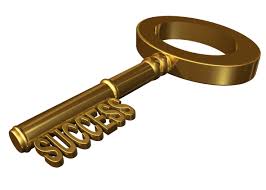 Revise each of the following quotations
Context: Who speaks the line in which story and when/why
Techniques: Treat like close reading analysis questions – can you identify a technique?
Analysis: What does the line suggests? Explain in depth. Does it reveal a character trait/theme/the setting/all of the above and how.“He wished that that factor was alive now so that he could show him his bank balance. The wee nyaff. The Scottish words rose unbidden to his mouth like bile”Context: Techniques: Analysis: “ They were like two birds, one a fat domestic bird perhaps, the other more aquiline, more gaunt, or, to be precise, more like a buzzard.” Context: Techniques: Analysis: “He took his wife by the hand and they walked down the close to the back.   The coal-houses were incredibly still there, all padlocked and all beside each other, with discoloured doors. She kept her fur coat as far away from them as she could”Context: Techniques: Analysis: “But mixed with his satisfaction he felt what could only be described as puzzlement, a slight deviation from the normal as if his head were spinning and he were going round in circles.  What would the neighbours say about it, he wondered. Never in the history of the village had there been a red door before.”Context: Techniques: Analysis: “Everything was clearing up… She’s breaking me up so that even when she dies I won’t be any good for anyone.”Context: Techniques: Analysis:  “It had never occurred to him that he could leave the village, especially at his age”Context: Techniques: Analysis:  ““[T]he match flickered and went out with an apologetic cough”Context: Techniques: Analysis:  “wrestling with some terrible witch’s idea in her dreams ”Context: Techniques: Analysis: “I made sacrifices to have my son educated… I lived on a pension of ten shillings a week. I was in nobody’s debt. ”Context: Techniques: Analysis:  “He felt a certain childlikeness stirring within him as if he were on Christmas day”Context: Techniques: Analysis:  “inadequacy of this familiar retort”Context: Techniques: Analysis:  “Her face had a haggard brownness like that of a desiccated gipsy and seemed to be held together, like a lacy bag by the wrinkles.”Context: Techniques: Analysis:  “I wish to God we were Home…But he was still thinking of the scarred tenement and what he should have said to those youths”Context: Techniques: Analysis:  “He looked up at the tenement with the cheerful animation of one who had left it,  and yet with a certain curiosity”Context: Techniques: Analysis:  “'He's proud of what he's doing,' said the fat woman suddenly. ’You'd think he was proud of it. Knowing before anyone else. And he himself was never in the war.'”Context: Techniques: Analysis:  “she had sudden bursts of rage too which might be the sign of a spirit without servility. One couldn’t marry a clod”Context: Techniques: Analysis:  “I was treated like a black ”Context: Techniques: Analysis:  “the villagers when they woke would see it and perhaps make fun of it, and would advise him to repaint it. They might not even want him in the village”Context: Techniques: Analysis:  “she said it quickly like the Catholics…O God save my son O God save my son O God save my son”Context: Techniques: Analysis:  “good looking face… there was something childish...a petulant mouth and eyes that were as dangerous and irresponsible as a child’s.”Context: Techniques: Analysis: 
“She felt the arm of the thin woman around her shoulders, the thin arm, and it was like first love, it was like the time Murdo had taken her hand in his when they were coming home from the dance, such an innocent gesture, such a spontaneous gesture. So unexpected, so strange, so much a gift. She was crying and she couldn't look ...” Context: Techniques: Analysis: “She wasn’t going to cry or surrender”Context: Techniques: Analysis: 